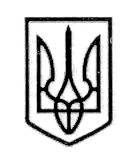                                                  УКРАЇНА                 СТОРОЖИНЕЦЬКА МІСЬКА РАДАЧЕРНІВЕЦЬКОГО  РАЙОНУЧЕРНІВЕЦЬКОЇ ОБЛАСТІХХХVІ позачергова сесія VІІІ скликання                             Р  І  Ш  Е  Н  Н  Я     №      -36/202314 грудня 2023 року                                                                          м. СторожинецьПро затвердження Програми заходів безпеки на території Сторожинецької міської територіальної громади на 2024 – 2026 роки Відповідно до законів України «Про місцеве самоврядування в Україні», «Про Національну поліцію», враховуючи лист Відділення поліції № 1                               (м. Сторожинець) Чернівецького районного управління поліції Головного управління Національної поліції в Чернівецькій області від 24.11.2023 року               № 11014/123/50/01-2023, з метою забезпечення профілактики злочинності, ослаблення дії криміногенних факторів, запобігання зрощування кримінальних структур з органами державної влади, подальшого поширення і консолідації організованої та інших найбільш небезпечних форм злочинності на території Сторожинецької міської територіальної громади, міська  рада вирішила:1. Затвердити Програму заходів безпеки на території Сторожинецької міської територіальної громади на 2024 – 2026 роки (далі – Програма), що додається.2. Військово-обліковому бюро Сторожинецької міської ради до                      1 березня 2025 – 2027 років, інформувати сесію Сторожинецької міської ради про хід виконання Програми.3. Фінансовому відділу Сторожинецької міської ради при внесені змін до міського бюджету на 2024 – 2026 роки, передбачити асигнування на виконання заходів Програми, в межах фінансових можливостей бюджету. 4. Відділу документообігу та контролю забезпечити оприлюднення рішення на офіційному веб-сайті Сторожинецької міської ради Чернівецького району Чернівецької області.5. Дане рішення набуває чинності з моменту оприлюднення.  6. Організацію виконання даного рішення покласти на інспектора з питань надзвичайних ситуацій та цивільного захисту населення і території Сторожинецької міської ради.Продовження рішення XXХVІ позачергової сесії Сторожинецької міської ради                                                    VІІІ скликання від 14  грудня 2023 р. №     -36/2023  7.	Контроль за виконанням рішення покласти на першого заступника міського голови Ігоря БЕЛЕНЧУКА та постійну комісію міської ради з питань регламенту, депутатської діяльності, законності, правопорядку, взаємодії з правоохоронними органами, протидії корупції, охорони прав, свобод і законних інтересів громадян, інформованості населення.Секретар Сторожинецької міської ради                                       Дмитро БОЙЧУК Виконавець:Інспектор з питань НС та ЦЗ населення та території                                                      Дмитро МІСИК               Погоджено:	Перший заступник міського голови                                Ігор БЕЛЕНЧУКГоловний спеціаліст Фінансового відділу (в.о. начальника Фінансового відділу)                            Альона ШУТАК            Начальник відділу бухгалтерського обліку та звітності,головний бухгалтер                                                           Марія ГРЕЗЮК Начальник відділу економічного розвитку, торгівлі, інвестицій та державних закупівель                Юрій ДАНЕЛЮК Начальник відділу організаційної та кадрової роботи                                   Ольга ПАЛАДІЙ  Начальник юридичного відділу                                       Олексій КОЗЛОВ Начальник  відділудокументообігу та контролю                                            Микола БАЛАНЮКГолова комісії з питань регламенту, депутатської діяльності, законності, правопорядку взаємодії з правоохоронними органами, протидії корупції, охорони прав, свобод законних інтересів громадян, інформованості населення                                                Ростислава СУМАРЮК                                                                                                                           